  Be a high school graduate under the age of 30 when applying for the undergraduate programs;   Be a bachelor’s degree holder under the age of 35 when applying for the master’s programs; ＊The Bachelor Degree programs are taught  in Chinese language. Candidates shall have adequate Chinese proficiency.Applicants of programs of science, engineering, economics, law, management, education instructed in the Chinese language must attain a score of 180 on the  HSK4 (Chinese Proficiency Test Level Four); applicants of programs of literature, history and philosophy or the programs of master degree instructed in the Chinese language must attain a score of 180 on the HSK5.  A Chinese training course is available at Jiangxi Science and .①Submit Application Form online;  (Attached application form)②Photocopy of Passport (the Page with picture);③ Highest diploma（Photocopy）; Prospective diploma recipients must submit official document issued by your current school to prove your current student status or expected graduation date; ④ Academic transcripts. Applicants of Science or Engineering Programs must provide exam result of Math, Physics and Chemistry, applicants of Economics or Management Programs must provide exam result of Math; ⑤ A Study Plan or Research Proposal; This should be a minimum of 200 words for undergraduate students, 500 words for non-degree students, and 800 words for graduate students. ⑥ Digital photo with white background, size of visa picture; ⑦ Self-funding applicants must submit a legal proof of financial support;⑧ Valid documents of your legal guardians in China; ⑨ The copy of HSK Certificate （If available）;⑩ Applicants registered in or admitted by other schools shall submit a Release Letter issued by the relevant schools.The Spring Semester starts in February or March and ends in June; the Autumn Semester starts in September and ends in January of the coming year.Applications for spring semester are only eligible for language students, and all documents must be submitted by November 30.To apply for the autumn semester, all documents must be submitted by April 30.Every single program in Chinese is open to international students. Every applicant is allowed to apply for only one of those programs. In principle, applicants are not permitted to change their majors after being admitted. However, they can apply to graduate in advance or extend their study period base on the conditions of their studiesList of Bachelor Degree Programs （4years）77 Undergraduate Program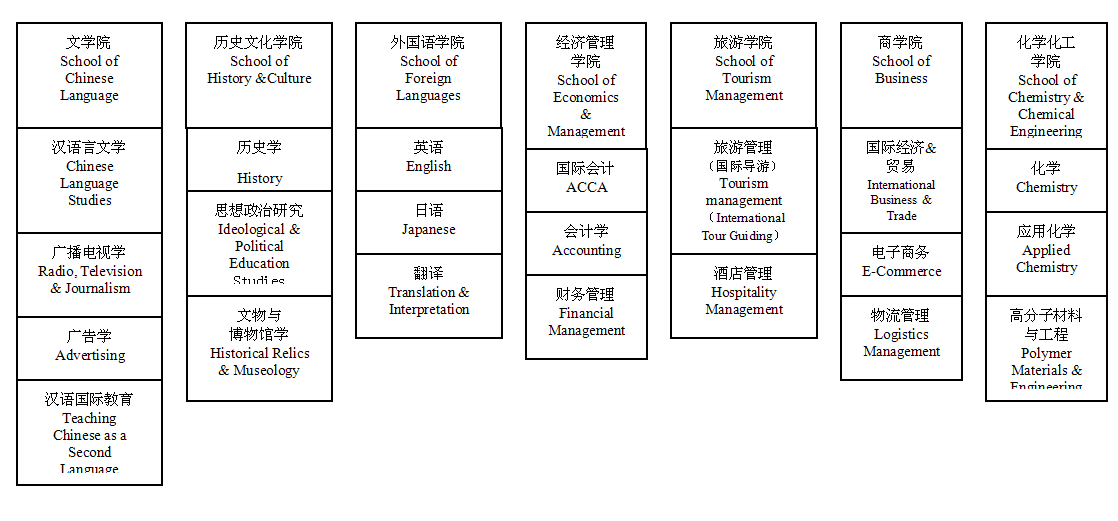 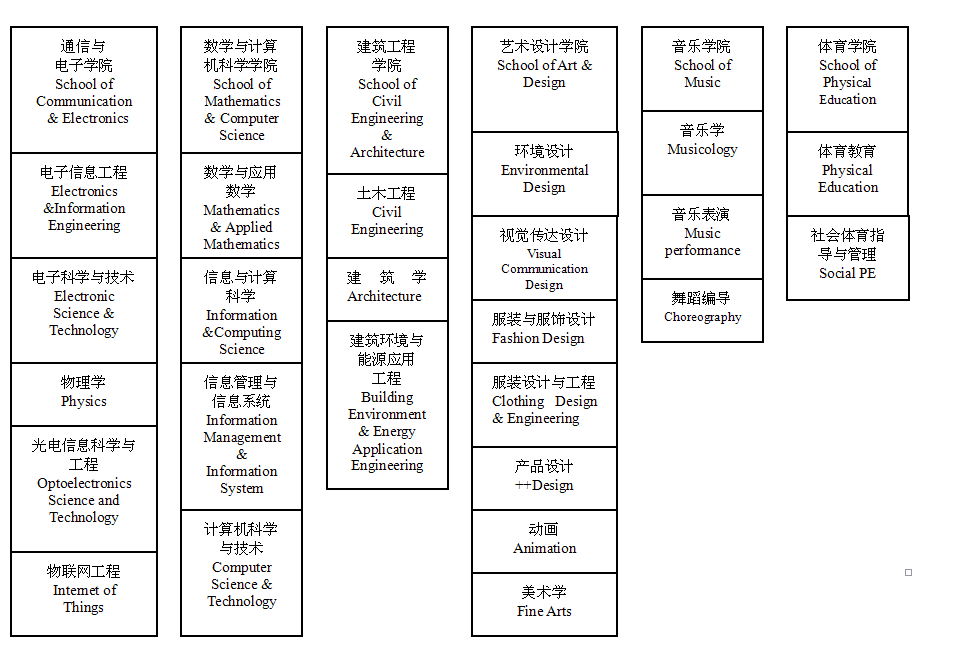 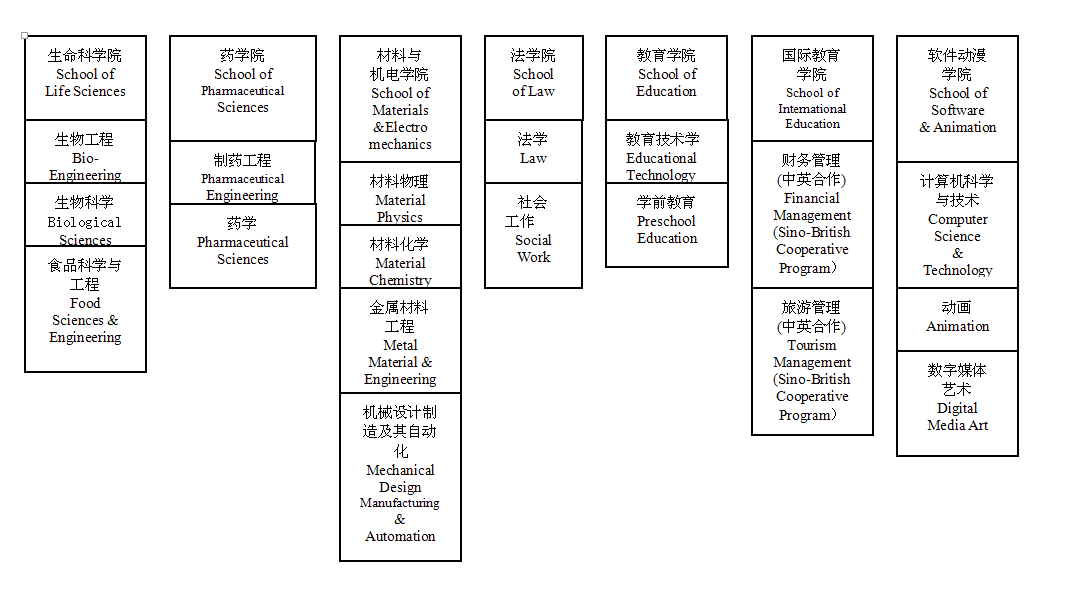 Conditions of Admission Documents for Application Deadline for Application Fees Chinese training courseBachelor’s programs 12000RMB/YearExchange students: Tuition is Free14000RMB/YearMaster’s ProgramsOther Fees20000RMB/YearRegistration fee: 500 RMB/PersonAccommodation: Bedroom:2000RMB/YearResidence Permit: 800 RMB/YearHealth Verification: 500 RMB/YearInsurance: 800 RMB/YearTextbooks: ≈1500 RMB/YearList of Master Degree Programs Program NameLevelYearsTheory of EducationMaster3EducationMaster2Electronic Science and TechnologyMaster3DesignMaster3Chinese Language and LiteratureMaster3Material Science and EngineeringMaster3Business AdministrationMaster3Musicology and DancologyMaster3Fine ArtsMaster3Chemistry Master3Tourism ManagementMaster2ArtsMaster2